Spesenabrechnung FM-Geschenke 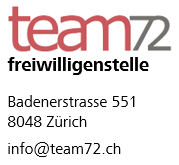 Hinweis: Der jährliche Geschenkbetrag ist für besondere Anlässe bestimmt (Geburtstag oder Feiertag) und hat nicht den Zweck, kleinere Anschaffungen während des Jahres zu finanzieren. Porto- und Telefonkosten sind mit der jährlichen Pauschale von Fr. 300.-- abgegolten.Die Spesen sind jährlich abzurechnen und können fürs Vorjahr längstens bis 31. Januar geltend gemacht werden.Name:Vorname:PLZ/Ort:Bank/Post:IBAN:DatumDatumArt des GeschenksEmpfänger (Name, Vorname)Total BetragDatum:Datum:Datum:Unterschrift:0.00Berechnung aktualisieren: Alles markieren (Ctrl+a), anschliessend F9 drücken.Berechnung aktualisieren: Alles markieren (Ctrl+a), anschliessend F9 drücken.Berechnung aktualisieren: Alles markieren (Ctrl+a), anschliessend F9 drücken.Berechnung aktualisieren: Alles markieren (Ctrl+a), anschliessend F9 drücken.Berechnung aktualisieren: Alles markieren (Ctrl+a), anschliessend F9 drücken.